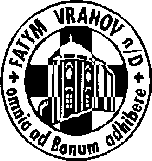 FATYM Vranov nad Dyjí, Náměstí 20, 671 03 Vranov nad Dyjí;515 296 384, email: vranov@fatym.com; www.fatym.comBankovní spojení: Česká spořitelna č.ú.:1580474329/08004. 2. Pátá neděle v mezidobí 7,30 Vratěnín – mše svatá 7,30 Štítary – mše svatá 9,00 Plenkovice – mše svatá 9,15 Vranov – mše svatá 10,15 Olbramkostel – mše svatá 11,11 Lančov –mše svatá 15,00 Vranov nový KD – dětský maškarní karneval5. 2. pondělí památka sv. Agáty, panny a mučednice16,00Vratěnín – mše svatá6. 2. úterý památka sv. Pavla Mikiho a druhů, mučedníků16,00 Uherčice -  mše svatá v kapli sv. Anežky (dům slečny Součkové)18,06 Štítary – mše svatá7. 2. středa 5. týdne v mezidobí – sv. Richard7,30 Olbramkostel – mše svatá 17,00 Šumná – svatá půlhodinka 18,00 Lančov – mše svatá8. 2. čtvrtek sv. Jeronýma Emilianiho a sv. Josefina Bakhity, panny16,00 Onšov – mše svatá17,00 Vranov – mše svatá18,00 Šumná – mše svatá 9. 2. pátek 5. týdne v mezidobí – sv. Apollonie8,00 Vranov – mše svatá16,30 Olbramkostel – mše svatá18,00 Plenkovice – mše svatá19,30 Šumná -  mše svatá na začátek FATYMského plesu10. 2. sobota památka sv. Scholastiky, panny18,00 Zadní Hamry – mše svatá19,30 Vranov – adorace za duchovní povolání11. 2. Šestá neděle v mezidobí 7,30 Vratěnín – mše svatá 7,30 Štítary – mše svatá – 9,00 Plenkovice – mše svatá 9,15 Vranov – mše svatá 10,15 Olbramkostel – mše svatá 11,11 Lančov – mše svatá 11,30 Šumná – mše svatá10,00 Štítary – masopustní průvodHeslo: Bůh je blízko svému lidu, vzal na sebe lidskou bídu.Připravuje se zahájení přípravy na biřmování, zájemci prosím hlaste se u kněží.   4. 2. Vranov v novém kulturním domě – dětský maškarní karneval v 15,00 4. -7. 2. jarní prázdniny v Jeníkově, zveme, hlásit se můžete u s. Táni Dohnalové 9. 2. v 19,30 KD v Šumné FATYMský ples – dík za dary do tomboly, 25. 2. v 15,30 kino pro tříkrálové koledníky – kino Svět Znojmo